Замерзание жидкостей.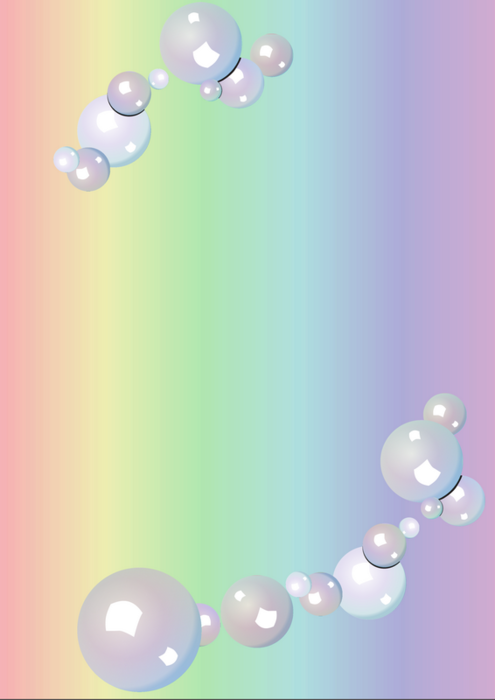 Оборудование:Формочки с одинаковым количеством обычной и солёной воды, молока, сока, растительного масла.Дети рассматривают жидкости, экспериментируют с ними и определяют различия и общие свойства жидкостей (тягучесть, способность принимать форму ёмкости). Дети выносят формочки с различными жидкостями на холод. После прогулки дети рассматривают и определяют, какие жидкости замёрзли, а какие – нет.Вывод. Жидкости замерзают с разной скоростью, некоторые не замерзают вообще. Чем жидкость гуще, тем длительнее время замерзания                           Ледяной секретикОборудование:Заранее подготовленый «ледяной секретик», картинки с различными ситуациями детей на льду (дети находятся на водоёме, возле проруби; дети шалят на катке и падают).Загадать детям загадку:«Прозрачен, как стекло, а не вставить в окно».(Лёд)Предложить детям, осторожно, не торопясь раскопать снег в указанном месте варежкой. Дети находят под снегом лёд, видят подо льдом надпись. Вместе читают: «Будь осторожен на льду! ». Дети отмечают, что читать легко, так как лёд прозрачный. Предлагает достать записку из-под льда. Дети отламывают кусочки льда, и выясняют, что лёд хрупкий, гладкий, скользкий. Воспитатель проводит беседу, как опасно выходить на лёд зимой, рассматривают картинки.Вывод. Лёд прозрачный, хрупкий, скользкий и этим он опасен для человека